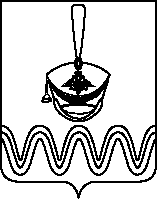 П О С Т А Н О В Л Е Н И ЕАДМИНИСТРАЦИИ БОРОДИНСКОГО СЕЛЬСКОГО ПОСЕЛЕНИЯПРИМОРСКО-АХТАРСКОГО РАЙОНА от 03.05.2018                                                                                                    № 111станица БородинскаяО запрете выжигания мусора в черте населенных пунктов Бородинского сельского поселения Приморско-Ахтарского районаВо исполнение Федерального Закона от 21 декабря 1994 года № 69-ФЗ «О пожарной безопасности», Закона Краснодарского края от 31 марта 2000 года № 250-КЗ «О пожарной безопасности в Краснодарском крае», согласно Правил Пожарной Безопасности в Российской Федерации, в соответствии с п.п. 2.1.4 п. 2.1 главы 2 Решения Совета Бородинского сельского поселения Приморско-Ахтарского района от 26.07.2016 года № 108 «Об утверждении Правил благоустройства и содержания территорий Бородинского сельского поселения Приморско-Ахтарского района», в целях создания благополучной санитарно-эпидемиологической и противопожарной обстановки, администрация Бородинского сельского поселения Приморско - Ахтарского района п о с т а н о в л я е т:1. Запретить на территории населенных пунктов Бородинского сельского поселения Приморско-Ахтарского района сжигание мусора, собранных листьев, тары, производственных и других отходов, а также разведение костров, включая внутренние территории предприятий и частных домовладений.2. Рекомендовать руководителям всех форм собственности, гражданам своевременно проводить очистку прилегающих территории к производственным зданиям, придомовых территорий и мест общего пользования.3. Постановление администрации Бородинского сельского поселения Приморско-Ахтарского района от 04.08.2017 г. № 239 «О запрете выжигания мусора в черте населенных пунктов Бородинского сельского поселения Приморско-Ахтарского района» считать утратившим силу.4. Контроль за выполнением настоящего постановления оставляю за собой.5. Постановление вступает в силу после официального опубликования в средствах массовой информации.Глава Бородинского сельского поселенияПриморско-Ахтарского района                                                                  В.В.Туров